" گزارش نهایی"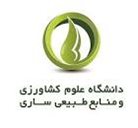 ارائه گزارش فرصت مطالعاتی در جامعه و صنعت –گزارش نهایی پس از اتمام ماموریتمدیر محترم گروه: ............................................................................ با سلام و احترام؛          بدینوسیله به پیوست گزارش دوره فرصت مطالعاتی در جامعه و صنعت اینجانب ............................................................................................................... با برنامه مطالعاتی تحت عنوان" ...................................................................................................................................................................................................................................................................... " که بر اساس دستاوردهای مورد انتظار محقق شده است با شرح ذیل تقدیم می‎گردد.********************************************** جهت دهی به حوزه پژوهشی جدید در زمینه .................................................................................................................................................... در دانشگاه. جذب حمایت مالی در قالب تعریف موضوع و عقد قرارداد/گرنت پژوهشی با صنعت. تسهیل بهره‎برداری از خدمات آزمایشگاهی و تجهیزات تحقیقاتی موجود در واحد عملیاتی صنعت. اخذ حمایت صنعت از تعداد ........................................ پایان نامه دانشجویان تحصیلات تکمیلی دانشگاه. ثبت تعداد ........................... اختراع بصورت مشترک صنعت با دانشگاه.  فراهم نمودن تعداد ................... فرصت کارآموزی دانشجویان در صنعت.  تعریف و طراحی تعداد .......................... دوره آموزشی تخصصی کوتاه مدت در صنعت (با هماهنگی صنعت با دانشگاه). ایجاد دفتر توسعه فناوری مشترک با صنعت تحت عنوان" ............................................................................................................................................................................................................. " فراهم نمودن زمینه جذب و اشتغال ......................... نفر دانش آموختگان دانشگاه، در صنعت. انتشار تعداد .................... مقالات علمی ISI مشترک. سایر موارد (لطفا توضیح دهید) ...............................................................................................................نظربهاینکه مستندات آن نیز در گزارش آورده شده است. لذا خواهشمند است دستور فرمایید اقدام مقتضی در این خصوص مبذول فرمایند.                                                                                  نام و نام خانوادگی                                  امضاء               تاریخ       معاون آموزشی و پژوهشی دانشکده مربوطه                   مدیر ارتباط با صنعت دانشگاه                                              معاون پژوهش و فناوری دانشگاه                                                         امضاء                                                                                        امضاء                                                                                          امضاءریاست محترم دانشکدهی: ....................................................................احتراماً، گزارش دوره فرصت مطالعاتی در صنعت آقای/خانم: ............................................................................................ عضو محترم هیأتعلمی  آن دانشکده با مشخصات فوق در جلسهی گروه ............................................... مورخ   /    /    13 مطرح و پس از بررسی و ارزیابی، نتایج به دست آمده بر اساس برنامه پیشنهادی اولیه، مورد تأیید قرار گرفت. همچنین تأیید می‎شود که ایشان، جلسه سمینار در مورخ    /      /       13 برای معرفی دستاوردهای مأموریت خود در مکان: ....................................... برگزار نموده‎اند.                                                                              امضای مدیر گروه           تاریخ                                                                                                        کمیته ارتباط با صنعت دانشگاه     احتراماً، گزارش دوره فرصت مطالعاتی در صنعت آقای/خانم:...................................................................... با مشخصات فوق در جلسه شورای دانشکده، مورخ    /     /     13  مطرح و نتایج به دست آمده بر اساس گزارش مذکور و انطباق با برنامه اولیه پیشنهادی 
متقاضی  مناسب ارزیابی می‎شود.   مناسب ارزیابی نمی‎شود.                                                             رئیس دانشکده                مهر و امضاء               معاونت محترم پژوهش و فناوری دانشگاهاحتراماً، گزارش دوره فرصت مطالعاتی در صنعت آقای/خانم: .............................................................  با مشخصات فوق در جلسه کمیته فرصت‎های مطالعاتی در صنعت دانشگاه مورخ    /     /     13  مطرح و نتایج به دست آمده بر اساس برنامه پیشنهادی مورد انتظار در محورها و نتایج ملموس زیر،  مناسب ارزیابی می‎شود.    مناسب ارزیابی نمی‎شود. لذا مراتب جهت بررسی و دستور اقدام مقتضی ایفاد می‎شود.  جهت دهی به حوزه پژوهشی جدید در زمینه ...................................................................................................................................در دانشگاه. جذب حمایت مالی در قالب تعریف موضوع و عقد قرارداد/گرنت پژوهشی با صنعت. تسهیل بهره‎برداری از خدمات آزمایشگاهی و تجهیزات تحقیقاتی موجود در واحد عملیاتی صنعت. اخذ حمایت صنعت از تعداد ........................................ پایان نامه دانشجویان تحصیلات تکمیلی دانشگاه. ثبت تعداد ........................... اختراع بصورت مشترک صنعت با دانشگاه.  فراهم نمودن تعداد ................... فرصت کارآموزی دانشجویان در صنعت . تعریف و طراحی تعداد .......................... دوره آموزشی تخصصی کوتاه مدت در صنعت (با هماهنگی صنعت با دانشگاه). ایجاد دفتر توسعه فناوری مشترک با صنعت تحت عنوان" ................................................................................................................................................................................... " فراهم نمودن زمینه جذب و اشتغال ......................... نفر دانش آموختگان دانشگاه، در صنعت. انتشار تعداد .................... مقالات علمی ISI مشترک. سایر موارد (لطفا توضیح دهید): ...............................................................................................................ارزیابی نهایی معاونت پژوهش و فناوری دانشگاه موضوع فعالیت‎های فوق الذکر و دستاوردهای مورد انتظار در طی مدت مأموریت فرصت پژوهشی در صنعت:  مناسب ارزیابی می‎شود                                   مناسب ارزیابی نمی‎شود. اعلام اتمام ماموریت فرصت مطالعاتی در صنعت (به متقاضی و دفتر جذب دانشگاه) متقاضی در دو سال آینده در اولویت استفاده از ماموریت پژوهشی و فرصت مطالعاتی قرار نمی‎گیرد و از مزایای بندهای 4-1 و 4-4 ماده 4 برخوردار نمی‎شود.              تأیید معاون پژوهش و فناوری دانشگاه